Beste Weitevener(s), Gemeente Emmen heeft een schets gemaakt van uw dorp Weiteveen. Gemeente Emmen, Dokter Schoonmaak en Sedna hebben begin dit jaar een bijeenkomst gehouden, waarbij een aantal behoeften zijn genoemd. Onder andere gemeentewinkel, wonen, vervoer, vereenzaming. Om een goed beeld te krijgen, wil ik u vragen om de vragenlijst in te vullen. Ik ga graag aan de slag met de uitkomst van deze vragenlijst. De meeste vragen kunt u beantwoorden door het gewenste antwoord aan te kruizen in de hokjes ervoor. Er kunnen meerdere antwoorden worden gegeven. Sommige vragen geven ruimte om zelf in te vullen.  Alvast hartelijk dank voor het invullen van deze vragenlijst.  U kunt de lijst inleveren bij:    Supermarkt Coop:   	In de supermarkt staat een inleverbox klaar.    Veenloopcentrum: 	Zusterweg 17 Weiteveen; in de brievenbus    Jan Harms: 		Varenhof 6 Weiteveen; in de brievenbus of afgeven.                 Graag voor 16 juli 2018 inleveren. Heeft u vragen of onduidelijkheden of wilt u een gesprek, kunt u contact opnemen met: 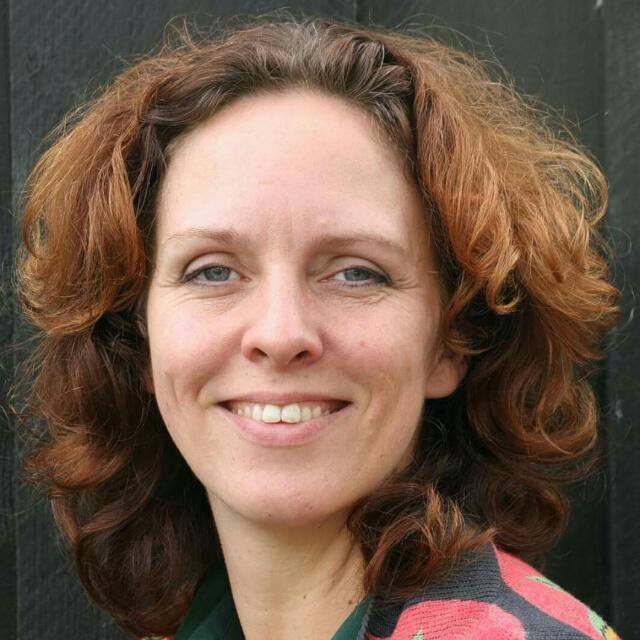 Ellen Russchen Buurtwerker Sedna06-51548588e.russchen@welzijngroepsedna.nlHoe regelt u uw gemeentelijke zaken? 	Familie helpt mij 				Gemeentewinkel Klazienaveen 	Digitaal/ via internet 				Gemeentehuis Emmen 	Anders, nl: Informatie uit en van Weiteveen: Heeft u behoefte aan een dorpskrant of andere manier van informatie op papier? Ja; namelijk: 	Nee Welke type vervoer gebruikt u om buiten het dorp te komen? Eigen vervoer (auto/fiets/ scooter/scootmobiel			Taxi / taxipas 	Openbaar vervoer 						Familie/buren/vrienden 	Anders, nl: Ik heb geen vervoer, maar mis het wel				Nee	Ja, 	waarbij? 		Boodschappen 			Familie/vrienden bezoek 					Ziekenhuisbezoek 		Activiteiten/ sport 					Anders, namelijk: Zou u, als u hulpbehoevend bent, aangepast willen blijven wonen in Weiteveen? Ja 	Nee 	Niet van toepassingErvaart u eenzaamheid? Nee Ja Hoe voorziet u in uw maaltijden? Ik kook zelf 					Mijn partner kookt 	Ik eet bij familie 				Eten wat de pot schaft 	Anders, namelijk: Is Dokter schoonmaak als hoofdaannemer van alle WMO aanvragen bekend bij u? .						Wilt u hier meer over weten? 	Ja 						Ja 	Nee 						Nee Is stichting de Toegang bekend bij u? .						Wilt u hier meer over weten? 	Ja 						Ja 	Nee 						Nee Is welzijnsgroep Sedna bekend bij u? .						Wilt u hier meer over weten? 	Ja 						Ja 	Nee 						Nee Wat is u woonsituatie? Alleenwonend 					Met kinderen beneden 12 jaar Samenwonend 					Met kinderen boven 12 jaar Zorginstelling Anders; namelijk: Wat is uw leeftijd en van uw eventuele medebewoners?   	0 tot 12 jaar 					30 tot 65 jaar 	12 tot 18 jaar 					65 jaar en ouder 	18 tot 30 jaar Neemt u of gezinsleden deel aan activiteiten en/of sport in Weiteveen? Nee				Ja, namelijk: 	Maar als de volgende sport/activiteit er zou zijn dan wel:Doet u of gezinsleden, vrijwilligerswerk? Nee						Ja, namelijk:Waarop ben u trots in Weiteveen?Uw ideeën, inzichten zijn van harte welkom.  Wilt u eventueel meedenken na aanleiding van de uitkomst van deze vragenlijst? Laat dan uw gegevens hieronder achter: 